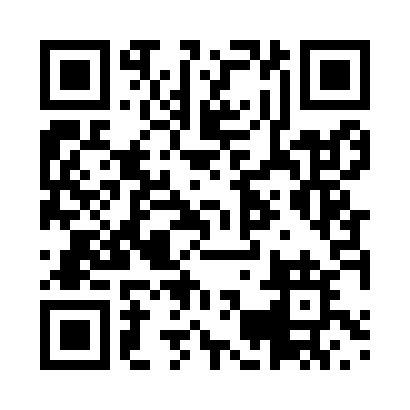 Prayer times for Bitenge, CameroonWed 1 May 2024 - Fri 31 May 2024High Latitude Method: NonePrayer Calculation Method: Muslim World LeagueAsar Calculation Method: ShafiPrayer times provided by https://www.salahtimes.comDateDayFajrSunriseDhuhrAsrMaghribIsha1Wed5:006:1112:203:396:297:362Thu4:596:1112:203:396:297:373Fri4:596:1112:203:396:297:374Sat4:596:1112:203:396:297:375Sun4:586:1112:203:406:297:376Mon4:586:1012:203:406:297:377Tue4:586:1012:203:406:297:378Wed4:576:1012:193:406:297:379Thu4:576:1012:193:416:297:3810Fri4:576:1012:193:416:297:3811Sat4:576:1012:193:416:297:3812Sun4:566:0912:193:416:297:3813Mon4:566:0912:193:426:297:3814Tue4:566:0912:193:426:297:3915Wed4:566:0912:193:426:307:3916Thu4:566:0912:193:436:307:3917Fri4:556:0912:193:436:307:3918Sat4:556:0912:193:436:307:3919Sun4:556:0912:193:436:307:4020Mon4:556:0912:203:446:307:4021Tue4:556:0912:203:446:307:4022Wed4:556:0912:203:446:307:4023Thu4:556:0912:203:446:317:4124Fri4:556:0912:203:456:317:4125Sat4:546:0912:203:456:317:4126Sun4:546:0912:203:456:317:4127Mon4:546:0912:203:466:317:4228Tue4:546:0912:203:466:327:4229Wed4:546:0912:203:466:327:4230Thu4:546:0912:213:466:327:4331Fri4:546:0912:213:476:327:43